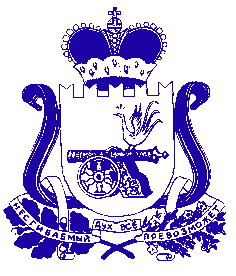 АДМИНИСТРАЦИЯ МУНИЦИПАЛЬНОГО ОБРАЗОВАНИЯ «КРАСНИНСКИЙ РАЙОН»  СМОЛЕНСКОЙ ОБЛАСТИП О С Т А Н О В Л Е Н И Еот 18.02.2022  №  64Об  использовании земельного участка,расположенного на территорииКраснинского района Смоленской области без его предоставления и установления сервитута В соответствии  с Земельным кодексом Российской Федерации, Постановлением Правительства Российской Федерации от 27.11.2014 года № 1244 «Об утверждении Правил выдачи разрешения на использования земель или земельного участка, находящихся в государственной или муниципальной собственности», Постановлением Администрации Смоленской области от 28.05.2015 года № 302 «Об утверждении Положения о порядке и условиях размещения объектов на землях или земельных участках, находящихся в государственной или муниципальной собственности, без предоставления земельных участков и установления сервитутов», на основании заявления ПАО «Ростелеком» от 17.02.2022 года  № 0312/29/67/21,  Администрация муниципального образования «Краснинский район» Смоленской области постановляет: 1. Предоставить  Публичному акционерному обществу   «Ростелеком» право использовать без предоставления и установления сервитута земельный участок, расположенный по адресу: Российская Федерация, Смоленская область, Краснинский район, Малеевское сельское поселение, деревня Алушково, площадью 25 кв.м., кадастровый квартал 67:11:1720101, находящийся на землях государственная  собственность на которые не разграничена, для строительства антенно-мачтового сооружения связи, для размещения которого не требуется разрешение на строительство. Категория земель- земли населенных пунктов, территориальная зона СХ2 - производственная зона сельскохозяйственных предприятий, разрешенный вид использования- коммунальное обслуживание.2.   Срок использования земельного участка, указанного в пункте 1 настоящего постановления до 31.12.2022года.3. Координаты характерных точек границ земельного участка, предполагаемого к использованию, отображены на схеме границ, являющейся неотъемлемой частью данного постановления (приложение).4.  ПАО «Ростелеком»:4.1. выполнить требования о приведении земельного участка в состояние, пригодное для использования в соответствии с  видом разрешенного использования и  проведение необходимых работ по рекультивации, в случае, если использование земельного участка приведет к порче или уничтожению плодородного слоя почвы в границах земельного участка, указанного в пункте 1 настоящего постановления;4.2. обеспечить установление охранных зон в соответствии с требованиями федерального законодательства.5. Приемку в эксплуатацию, размещаемого объекта, необходимо осуществлять с участием представителя уполномоченного органа.6. Отделу правового и информационного обеспечения Администрации муниципального образования «Краснинский район» Смоленской области (И.А.Малихов) разместить настоящее постановление на сайте муниципального образования «Краснинский район» Смоленской области.7. Контроль за исполнением данного постановления оставляю за собой. И.о.Главы муниципального образования«Краснинский район»Смоленской области                                                    		              А.В.Герасимов